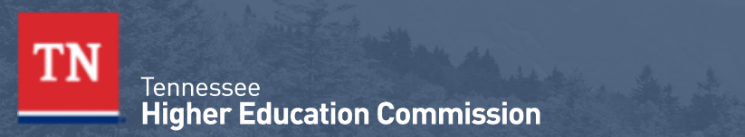 04.26.24Institution:Date of Submission:Original Master Plan Year:Amendment Name:What is a Master Plan (MP) Amendment? The original MP continues as an Amended MP Addresses one element or a limited group of related elements Is of limited scope, replacing or supplementing only specific parts of the MPConsistent with the concept of the overall MP When is an MP amendment required? Required When:Property: Addition of planned acquisition not identified in acquisition zone or not specifically recommended for acquisitionImprovements: New construction, or improvement renovations that change the use of the buildingnot identified in the MP, including project requests for planningidentified in the MP, but proposed project substantially changes the intended use of the building, substantially increases scope of the project, or alters intent of the MPDelegated to the Campus When:Full project cost (design and construction) has already been funded by the StateSolely a Capital Maintenance projectImprovement renovations that maintain use of the building and adhere to intent of MPRequirements for Submittals to THECSubmittal documents should be in one email, and accompanied with this checklist for the submittal, letter of approval from consultant (if required) and request for presentation meeting. Note: THEC may alter the requirements for submission on a per submission basis and may request reviews and/or approvals as requested by Executive Director and/or State Building Commission.CHECKLIST - SUBMISSION REQUIREMENTSPROPERTY ACQUISITIONSNot Currently in Master PlanPROPERTY ACQUISITIONSNot Currently in Master PlanIMPROVEMENT PROJECTSNot Currently in Master PlanIMPROVEMENT PROJECTSNot Currently in Master PlanCHECKLIST - SUBMISSION REQUIREMENTSPROPERTY ACQUISITIONSNot Currently in Master PlanPROPERTY ACQUISITIONSNot Currently in Master PlanNew StructuresMajor AdditionsMajor Interior Improvements with Change in FunctionMinor Additions Review meeting with THEC  (min. 2 weeks prior to SBC/ESC prep calls) Review meeting with THEC  (min. 2 weeks prior to SBC/ESC prep calls)XX Letter of recommendation/justification from Master Planner or Consultant      Letter of recommendation/justification from Master Planner or Consultant     xxDefine how the amendment supports goals of current MP (programs, enrollments, space needs and opportunities)Define how the amendment supports goals of current MP (programs, enrollments, space needs and opportunities)Define how the amendment supports goals of current MP (programs, enrollments, space needs and opportunities)Define how the amendment supports goals of current MP (programs, enrollments, space needs and opportunities)Define how the amendment supports goals of current MP (programs, enrollments, space needs and opportunities) Letter of request from the Institution   x   xxx Property Acquisitions Letter and Documents:Note:  Properties must be specifically identified as being recommended for acquisition, or in an acquisition zone, prior to proceeding for ESC approval. Property map and proximity location, with acreage Site plan if new building is planned showing footprint Justification for inclusion in MP (purpose for acquisition, programs served) Description of amenities/improvements on the property, future planned infrastructure Plans and timelines for planned use of existing facilities, and/or planned future improvements or demolitions Facilities condition survey if existing facilities are on site Features of the site(s) Improvement Projects Letter and Documents: Site plan showing location on campus and footprint How the project advances the Strategic Plan Description of scope and scale of project, potential cost Purpose of the project, programs & enrollment served (current and future) & justification Property Acquisitions Letter and Documents:Note:  Properties must be specifically identified as being recommended for acquisition, or in an acquisition zone, prior to proceeding for ESC approval. Property map and proximity location, with acreage Site plan if new building is planned showing footprint Justification for inclusion in MP (purpose for acquisition, programs served) Description of amenities/improvements on the property, future planned infrastructure Plans and timelines for planned use of existing facilities, and/or planned future improvements or demolitions Facilities condition survey if existing facilities are on site Features of the site(s) Improvement Projects Letter and Documents: Site plan showing location on campus and footprint How the project advances the Strategic Plan Description of scope and scale of project, potential cost Purpose of the project, programs & enrollment served (current and future) & justification Property Acquisitions Letter and Documents:Note:  Properties must be specifically identified as being recommended for acquisition, or in an acquisition zone, prior to proceeding for ESC approval. Property map and proximity location, with acreage Site plan if new building is planned showing footprint Justification for inclusion in MP (purpose for acquisition, programs served) Description of amenities/improvements on the property, future planned infrastructure Plans and timelines for planned use of existing facilities, and/or planned future improvements or demolitions Facilities condition survey if existing facilities are on site Features of the site(s) Improvement Projects Letter and Documents: Site plan showing location on campus and footprint How the project advances the Strategic Plan Description of scope and scale of project, potential cost Purpose of the project, programs & enrollment served (current and future) & justification Property Acquisitions Letter and Documents:Note:  Properties must be specifically identified as being recommended for acquisition, or in an acquisition zone, prior to proceeding for ESC approval. Property map and proximity location, with acreage Site plan if new building is planned showing footprint Justification for inclusion in MP (purpose for acquisition, programs served) Description of amenities/improvements on the property, future planned infrastructure Plans and timelines for planned use of existing facilities, and/or planned future improvements or demolitions Facilities condition survey if existing facilities are on site Features of the site(s) Improvement Projects Letter and Documents: Site plan showing location on campus and footprint How the project advances the Strategic Plan Description of scope and scale of project, potential cost Purpose of the project, programs & enrollment served (current and future) & justification Property Acquisitions Letter and Documents:Note:  Properties must be specifically identified as being recommended for acquisition, or in an acquisition zone, prior to proceeding for ESC approval. Property map and proximity location, with acreage Site plan if new building is planned showing footprint Justification for inclusion in MP (purpose for acquisition, programs served) Description of amenities/improvements on the property, future planned infrastructure Plans and timelines for planned use of existing facilities, and/or planned future improvements or demolitions Facilities condition survey if existing facilities are on site Features of the site(s) Improvement Projects Letter and Documents: Site plan showing location on campus and footprint How the project advances the Strategic Plan Description of scope and scale of project, potential cost Purpose of the project, programs & enrollment served (current and future) & justification